Can you read well enough to answer the questionnaire?  Yes / NoToday’s Date_______________________   Name_______________________________________________________________   Date of Birth_______________________Age______________________________     Gender:  Male   Female     Height:____________feet  ______________inches     Weight:_________________pounds (lbs)Phone Number (include area code)_________________________   Best time of day to call______________   Job Title_________________________________________1.  Has your employer informed you about how to contact the health care professional who will review this questionnaire? Yes  No
2.  Check the type of respirator you will be using (select all that apply):
              N, R, or P disposable respirator, filter mask, non-cartridge type only
              Other type—half or full face piece type, powered air purifying, supplied air, self-contained breathing apparatus, etc.
3.  Do you currently smoke tobacco, or have you smoked tobacco in the last month?  Yes   No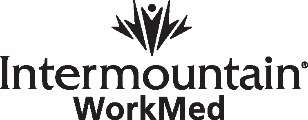 OSHA RESPIRATOR MEDICAL EVALUATION QUESTIONNAIRE, PAGE 1 OF 2  
IHCWM001     03/2014     Print on Demand     ©IHC Health Services, Inc. (2014)  
10.  Have you ever worn a respirator?  Yes (please answer questions below)   No (skip to question 11)       Type(s) of respirator worn___________________________________________________________________________________

Questions 11-16 are only required for employees who have been selected to use either a full face piece respirator or a self-contained breathing apparatus (SCBA).  For employees who have been selected to use other types of respirators, answering questions 11-16 is voluntary.11.  Have you ever lost vision in either eye?  Yes, temporarily   Yes, permanently   No
13.  Have you ever had an injury to your ears, including a broken ear drum?   Yes   No14.  Have you ever had a back injury?   Yes   No
16.  Would you like to talk about your answers to this questionnaire with the healthcare professional who will be reviewing it?   Yes   NoHealthcare Professional Comments_______________________________________________________________________________________________________________
___________________________________________________________________________________________________________________________________________
___________________________________________________________________________________________________________________________________________
Patient Signature_________________________________________________________________________________________   Date_________________   Time________Provider Signature________________________________________________________________________________________   Date_________________   Time________OSHA RESPIRATOR MEDICAL EVALUATION QUESTIONNAIRE, PAGE 2 OF 2  
IHCWM001     03/2014     Print on Demand     ©IHC Health Services, Inc. (2014)  4.YESNOHave you ever had any of the following conditions?Have you ever had any of the following conditions?Have you ever had any of the following conditions?Have you ever had any of the following conditions?Have you ever had any of the following conditions?Have you ever had any of the following conditions?Have you ever had any of the following conditions?Seizures (fits)Seizures (fits)Seizures (fits)Seizures (fits)Seizures (fits)Seizures (fits)Seizures (fits)DiabetesDiabetesDiabetesDiabetesDiabetesDiabetesDiabetesAllergic reactions that interfere with your breathingAllergic reactions that interfere with your breathingAllergic reactions that interfere with your breathingAllergic reactions that interfere with your breathingAllergic reactions that interfere with your breathingAllergic reactions that interfere with your breathingAllergic reactions that interfere with your breathingClaustrophobia (fear of closed-in places)Claustrophobia (fear of closed-in places)Claustrophobia (fear of closed-in places)Claustrophobia (fear of closed-in places)Claustrophobia (fear of closed-in places)Claustrophobia (fear of closed-in places)Claustrophobia (fear of closed-in places)Trouble smelling ordersTrouble smelling ordersTrouble smelling ordersTrouble smelling ordersTrouble smelling ordersTrouble smelling ordersTrouble smelling orders5.YESNODo you currently take medication for any of the following problems?Do you currently take medication for any of the following problems?Do you currently take medication for any of the following problems?Do you currently take medication for any of the following problems?Do you currently take medication for any of the following problems?Do you currently take medication for any of the following problems?Do you currently take medication for any of the following problems?Breathing or lung problemsBreathing or lung problemsBreathing or lung problemsBreathing or lung problemsBreathing or lung problemsBreathing or lung problemsBreathing or lung problemsHeart problemsHeart problemsHeart problemsHeart problemsHeart problemsHeart problemsHeart problemsBlood pressureBlood pressureBlood pressureBlood pressureBlood pressureBlood pressureBlood pressureSeizures (fits)Seizures (fits)Seizures (fits)Seizures (fits)Seizures (fits)Seizures (fits)Seizures (fits)6.YESNOHave you ever had any of the following pulmonary or lung problems?YESYESNONOHave you ever had any of the following pulmonary or lung problems?Have you ever had any of the following pulmonary or lung problems?AsbestosisSilicosisSilicosisAsthmaPneumothorax (collapsed lung)Pneumothorax (collapsed lung)Chronic bronchitisLung cancerLung cancerEmphysemaBroken ribsBroken ribsPneumoniaChest injuries or surgeriesChest injuries or surgeriesTuberculosisAny other lung problem, list problem(s) here ______________________________________________________________________________Any other lung problem, list problem(s) here ______________________________________________________________________________Any other lung problem, list problem(s) here ______________________________________________________________________________Any other lung problem, list problem(s) here ______________________________________________________________________________Any other lung problem, list problem(s) here ______________________________________________________________________________Any other lung problem, list problem(s) here ______________________________________________________________________________Any other lung problem, list problem(s) here ______________________________________________________________________________7.YESNODo you currently have any of the following symptoms of pulmonary or lung illness?Do you currently have any of the following symptoms of pulmonary or lung illness?Do you currently have any of the following symptoms of pulmonary or lung illness?Do you currently have any of the following symptoms of pulmonary or lung illness?Do you currently have any of the following symptoms of pulmonary or lung illness?Do you currently have any of the following symptoms of pulmonary or lung illness?Do you currently have any of the following symptoms of pulmonary or lung illness?Shortness of breathShortness of breathShortness of breathShortness of breathShortness of breathShortness of breathShortness of breathShortness of breath when walking fast on level ground or walking up a slight hill or inclineShortness of breath when walking fast on level ground or walking up a slight hill or inclineShortness of breath when walking fast on level ground or walking up a slight hill or inclineShortness of breath when walking fast on level ground or walking up a slight hill or inclineShortness of breath when walking fast on level ground or walking up a slight hill or inclineShortness of breath when walking fast on level ground or walking up a slight hill or inclineShortness of breath when walking fast on level ground or walking up a slight hill or inclineShortness of breath when walking with other people at an ordinary pace on level groundShortness of breath when walking with other people at an ordinary pace on level groundShortness of breath when walking with other people at an ordinary pace on level groundShortness of breath when walking with other people at an ordinary pace on level groundShortness of breath when walking with other people at an ordinary pace on level groundShortness of breath when walking with other people at an ordinary pace on level groundShortness of breath when walking with other people at an ordinary pace on level groundHaving to stop for breath when walking at your own pace on level groundHaving to stop for breath when walking at your own pace on level groundHaving to stop for breath when walking at your own pace on level groundHaving to stop for breath when walking at your own pace on level groundHaving to stop for breath when walking at your own pace on level groundHaving to stop for breath when walking at your own pace on level groundHaving to stop for breath when walking at your own pace on level groundShortness of breath when washing or dressing yourselfShortness of breath when washing or dressing yourselfShortness of breath when washing or dressing yourselfShortness of breath when washing or dressing yourselfShortness of breath when washing or dressing yourselfShortness of breath when washing or dressing yourselfShortness of breath when washing or dressing yourselfShortness of breath that interferes with your jobShortness of breath that interferes with your jobShortness of breath that interferes with your jobShortness of breath that interferes with your jobShortness of breath that interferes with your jobShortness of breath that interferes with your jobShortness of breath that interferes with your jobCoughing that produces phlegm (thick sputum)Coughing that produces phlegm (thick sputum)Coughing that produces phlegm (thick sputum)Coughing that produces phlegm (thick sputum)Coughing that produces phlegm (thick sputum)Coughing that produces phlegm (thick sputum)Coughing that produces phlegm (thick sputum)Coughing that wakes you early in the morningCoughing that wakes you early in the morningCoughing that wakes you early in the morningCoughing that wakes you early in the morningCoughing that wakes you early in the morningCoughing that wakes you early in the morningCoughing that wakes you early in the morningCoughing that occurs when you are lying downCoughing that occurs when you are lying downCoughing that occurs when you are lying downCoughing that occurs when you are lying downCoughing that occurs when you are lying downCoughing that occurs when you are lying downCoughing that occurs when you are lying downCoughing up blood in the last monthCoughing up blood in the last monthCoughing up blood in the last monthCoughing up blood in the last monthCoughing up blood in the last monthCoughing up blood in the last monthCoughing up blood in the last monthWheezingWheezingWheezingWheezingWheezingWheezingWheezingWheezing that interferes with your jobWheezing that interferes with your jobWheezing that interferes with your jobWheezing that interferes with your jobWheezing that interferes with your jobWheezing that interferes with your jobWheezing that interferes with your jobChest pain when you breathe deeplyChest pain when you breathe deeplyChest pain when you breathe deeplyChest pain when you breathe deeplyChest pain when you breathe deeplyChest pain when you breathe deeplyChest pain when you breathe deeplyAny other symptoms that you think may be related to lung problemsAny other symptoms that you think may be related to lung problemsAny other symptoms that you think may be related to lung problemsAny other symptoms that you think may be related to lung problemsAny other symptoms that you think may be related to lung problemsAny other symptoms that you think may be related to lung problemsAny other symptoms that you think may be related to lung problems8.YESNOHave you ever had any of the following?Have you ever had any of the following?YESYESNONOHave you ever had any of the following?Heart attackHeart attackSwelling in your legs or feet, not caused by walkingStrokeStrokeHeart arrhythmia (heart beating irregularly)Angina (chest pain)Angina (chest pain)High blood pressureHeart failureHeart failureAny other heart problem, list problem(s) here _______________________________________________________________________Any other heart problem, list problem(s) here _______________________________________________________________________Any other heart problem, list problem(s) here _______________________________________________________________________Any other heart problem, list problem(s) here _______________________________________________________________________Any other heart problem, list problem(s) here _______________________________________________________________________Any other heart problem, list problem(s) here _______________________________________________________________________Any other heart problem, list problem(s) here _______________________________________________________________________9.YESNOHave you ever had any of the following cardiovascular or heart symptoms?Frequent pain or tightness in your chestPain or tightness in your chest during physical activityPain or tightness in your chest that interferes with your jobYour heart skipping or missing a beat, in the past two yearsHeartburn or indigestion that is not related to eatingHeart arrhythmia (heart beating irregularly)High blood pressureAny other symptoms that you think may be related to heart or circulation problemsYESNODid you have any of the following problems while using your respirator?Eye irritationSkin allergies or rashesAnxietyGeneral weakness or fatigueAny other problem that interfered with your use of a respirator12.YESNODo you currently have any of the following vision problems?YESNODo you currently have any of the following hearing problems?Wear contact lensesDifficulty hearingWear glassesWear a hearing aidColor blindAny other ear or hearing problem, list problem(s) here ___________________________________________Any other eye or vision problem, list problem(s) here _________________________________________15.YESNODo you currently have any of the following musculoskeletal problems?YESNODo you currently have any of the following musculoskeletal problems?Weakness in any of your arms, hands, legs, or feetDifficulty fully moving your head side to sideBack painDifficulty squatting to the groundDifficulty fully moving your arms and legsDifficulty climbing a flight of stairs or a ladderPain or stiffness when you lean forward or backward at the waistDifficulty carrying more than 25 poundsDifficulty fully moving your head up or downAny other muscle or skeletal problem that you think may interfere with using a respirator